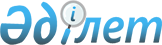 Қазақстан Республикасының Үкiметi мен Мемлекетаралық "Мир" телерадиокомпаниясының арасындағы бұдан арғы ынтымақтастық туралыҚазақстан Республикасы Үкiметiнiң 1998 жылғы 9 сәуiрдегі N 306 Қаулысы.
      Ескерту. Мәтінге өзгерту енгізілді - ҚР Үкіметінің 2007.06.13. N 491 қаулысымен.
      Ескерту. Бүкіл мәтін бойынша "Мәдениет" деген сөз "Байланыс" деген сөзбен ауыстырылды - ҚР Үкіметінің 2010.10.26 № 1112 Қаулысымен.
      Қазақстан Республикасының Үкiметi қаулы етедi: 
      1. Қазақстан Республикасының Мәдениет және ақпарат министрлігі Қазақстан Республикасы Үкіметінің атынан Мемлекетаралық "Мир" телерадиокорпорациясының жұмысын үйлестіру жөніндегі уәкілетті орган болып белгіленсін.
      Ескерту. 1-тармақ жаңа редакцияда - ҚР Үкіметінің 04.10.2023 № 866 қаулысымен.


      2. Мемлекетаралық "Мир" телерадиокомпаниясының 1997 жылғы 5 қыркүйектегі жарғысына сәйкес Мемлекетаралық "Мир" телерадиокомпаниясының Мемлекетаралық үйлестiру кеңесiнiң құрамына Қазақстан Республикасы Мәдениет және ақпарат министрлігі Ақпарат комитетінің төрағасы енгiзiлсiн.
      Ескерту. 2-тармақ жаңа редакцияда - ҚР Үкіметінің 04.10.2023 № 866 қаулысымен.


      3. Қазақстан Республикасының Мәдениет және ақпарат вице-министрі Қазақстан Республикасының Мемлекетаралық "Мир" телерадиокомпаниясының жалпы жиналысындағы өкілетті өкілі болып бекітілсін.
      Ескерту. 3-тармақ жаңа редакцияда - ҚР Үкіметінің 04.10.2023 № 866 қаулысымен.


      4. Алынып тасталды - ҚР Үкіметінің 2004.03.20 N 364 Қаулысымен.
      5. Алынып тасталды - ҚР Үкіметінің 2011.06.17 N 663 Қаулысымен.
      6. Осы қаулының орындалуын бақылау Қазақстан Республикасының Мәдениет және ақпарат министрлігіне жүктелсін.
      Ескерту. 6-тармақ жаңа редакцияда - ҚР Үкіметінің 04.10.2023 № 866 қаулысымен.


      7. "Мемлекетаралық "Мир" телерадиокомпаниясының мәселелерi" туралы Қазақстан Республикасы Министрлер Кабинетiнiң 1993 жылғы 23 маусымдағы N 533 қаулысының   4, 5, 6 және 7-тармақтарының (Қазақстан Республикасының ПҮАЖ-ы, 1993 ж., N 24, 298-құжат) күшi жойылған деп танылсын. 
      Ескерту. Қаулыға өзгерту енгізілді - Қазақстан Респеубликасы Үкіметінің 2002.06.29. N 710 қаулысымен . 


					© 2012. Қазақстан Республикасы Әділет министрлігінің «Қазақстан Республикасының Заңнама және құқықтық ақпарат институты» ШЖҚ РМК
				
Қазақстан РеспубликасыныңПремьер-Министрi